Муниципальное бюджетное дошкольное учреждениедетский сад « Северяночка»Сценарий развлечения « В гостях у Волшебника и Феи Игрушечки» Подготовила:  воспитатель средней группыБыстрова Л.Л.Нижнеангарск 2017г.                                           Сценарий дня рождения ребенка 4 лет. (В зал входят дети, звучит волшебная музыка в зале появляются сказочные герои Волшебник и его  подружка  Фея Игрушечка.Волшебник (изменённым голосом): Здравствуйте, дети! Кто вызывал Волшебника? Я здесь! Я прилетел из далёкой Страны Чудес и привёз с собой свой чудесный мешок! Кто из вас любит чудеса? Все? Смотрите внимательно, сейчас они начнутся! Дотрагивается волшебной палочкой до одного из детей: Абра-кадабра! Я превращаю тебя……. (имя ребёнка)...Достаёт из мешка маску и надевает на ребёнка. - Превращаю тебя в ____________! 
Так «превращает» всех детей, надевая на них разные маски. - А теперь я научу вас в любой момент превращаться обратно в детей. 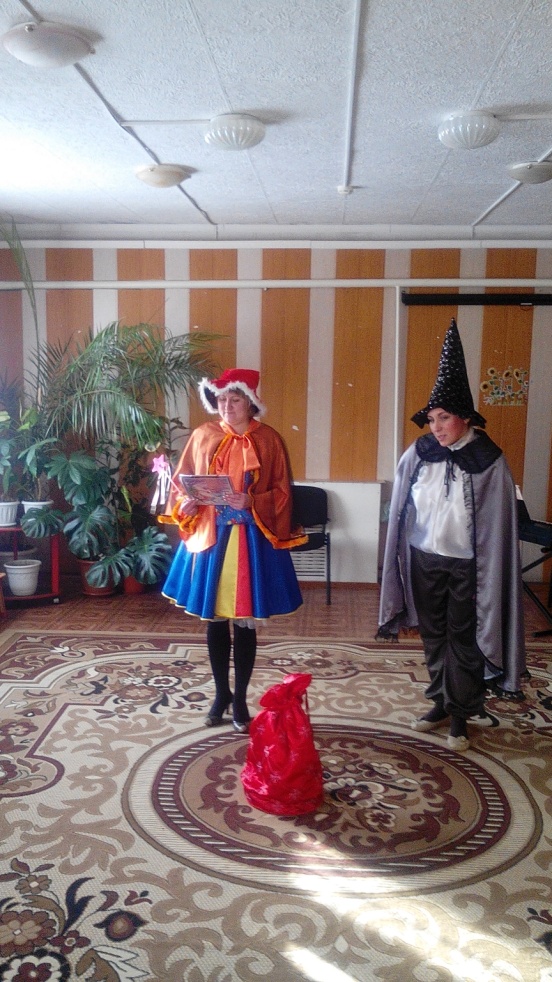 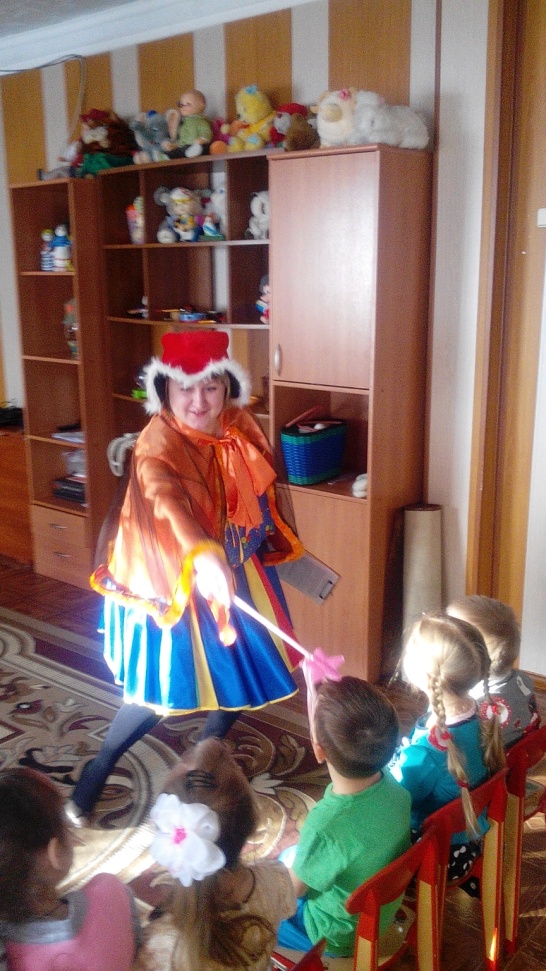 Подвижная игра «Зайка»        Потребуется верёвка, которую нужно связать на концах и положить на пол в виде кольца. Ведущий напевает песенку: Вышел зайка во лесок, Вышел зайка, скок-поскок, По траве попрыгать, Ножками подрыгать. Вдруг раздался волчий вой... Ну-ка, заинька, домой! Пока ведущий напевает, дети прыгают и танцуют, не заходя за верёвочный круг. После слов «Ну-ка, заинька, домой!» все дети должны оказаться в круге. 
Кто сделает это последним, тот выбывает.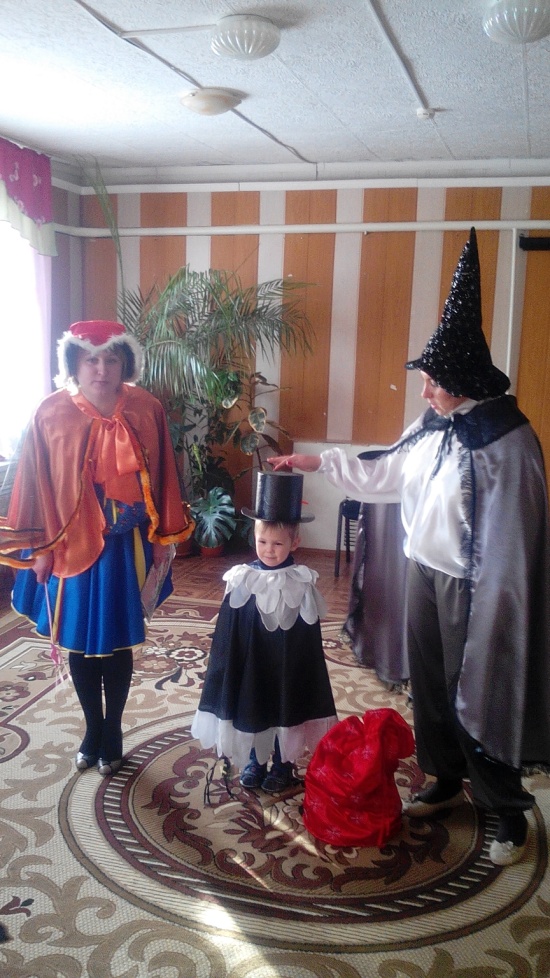 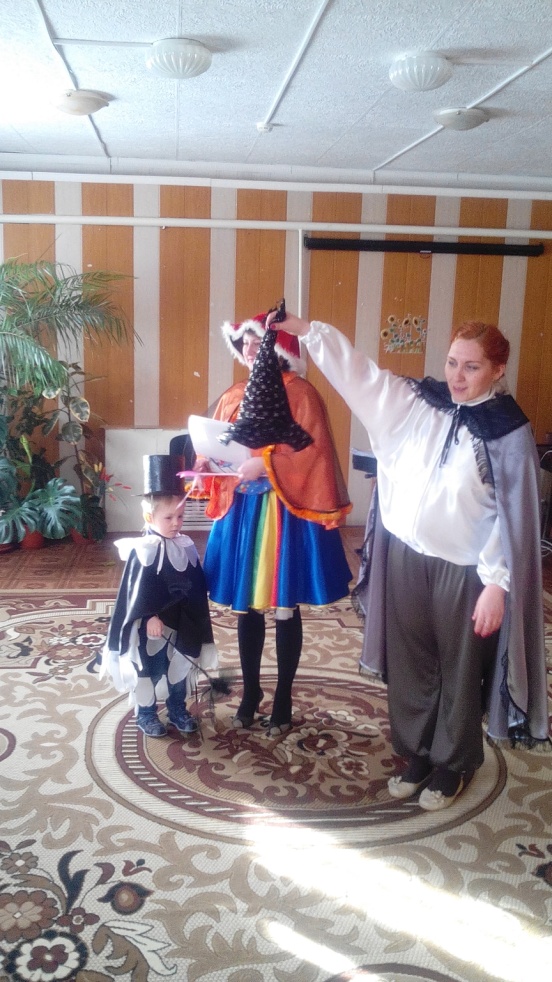  Игра « Мальчики и девочки»         Ведущий предлагает поиграть в игру  «Мальчики и девочки».  По команде ведущего команды по очереди выполняют  задания.  Предлагает три задания.Задание 1: «Хлопушка». Соревнуются, какая из команд  громче хлопает в ладоши. 
Задание 2: «Шумелка». Какая команда  громче крикнет «Ау!». 
Задание 3: «Молчанка». В течение минуты все должны молчать; команда  проигрывает, если кто-то в ней захихикает.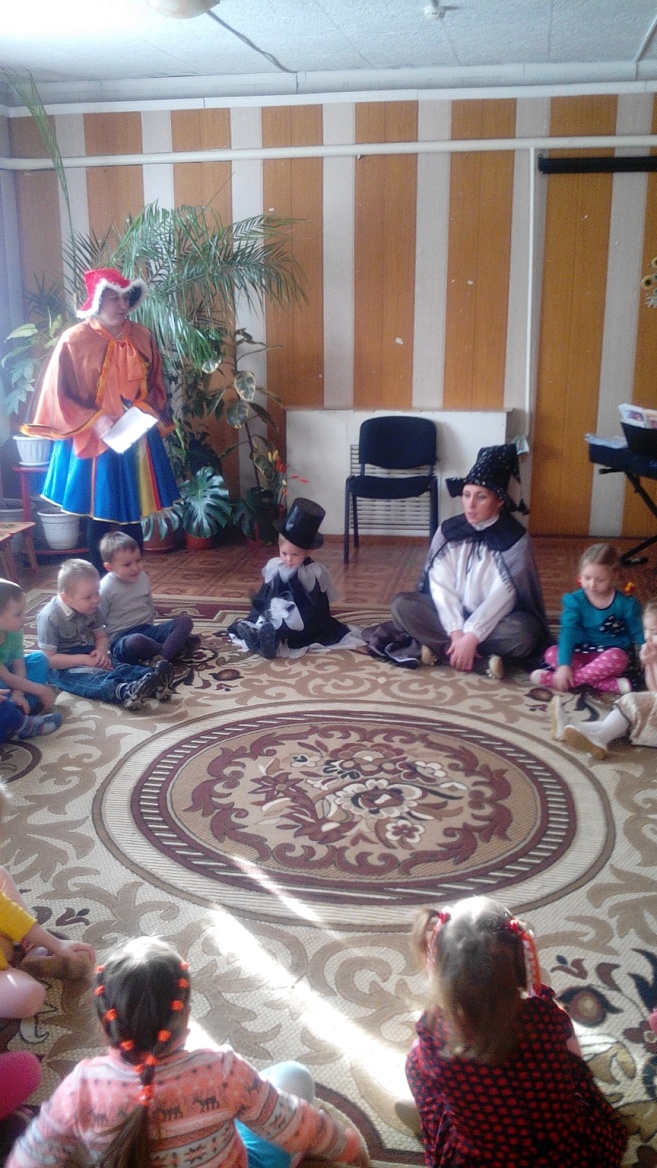 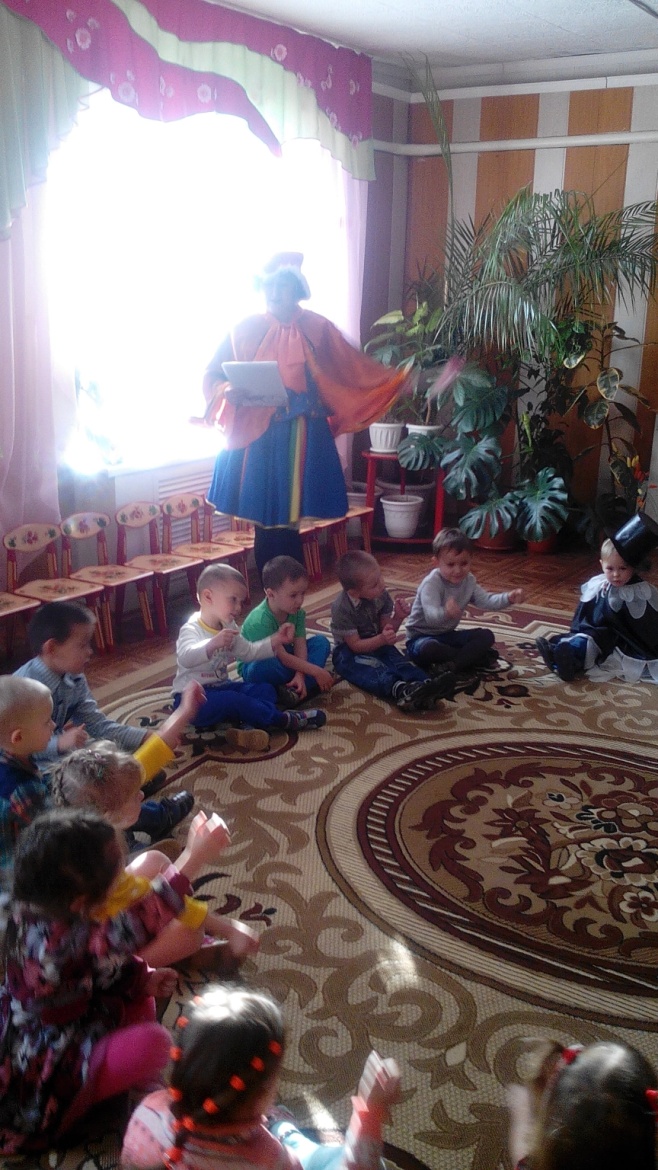 Игра «Зима и лето»        Участвуют все дети. Им выдаются разные шапочки, ведущий тоже берёт себе одну. Дети должны внимательно следить за ведущим. Когда он надевает шапку и говорит «Зима», то и дети надевают шапки; когда он прячет шапку за спину и говорит «Лето», то и дети должны спрятать. Ведущий нарочно может несколько раз повторить подряд «Зима» или «Лето», при этом нарочно невпопад надевает или снимает свою шапку, чтобы ввести в заблуждение, Кто из детей ошибается, тот выбывает.  Общая игра « Превращалка»Дети идут по кругу , повторяя за волшебником все движения «Руками хлоп, хлоп,Ногами топ, топ, Все на месте покружились и в ( медвежат, мышек, обезьяну, слона) превратились..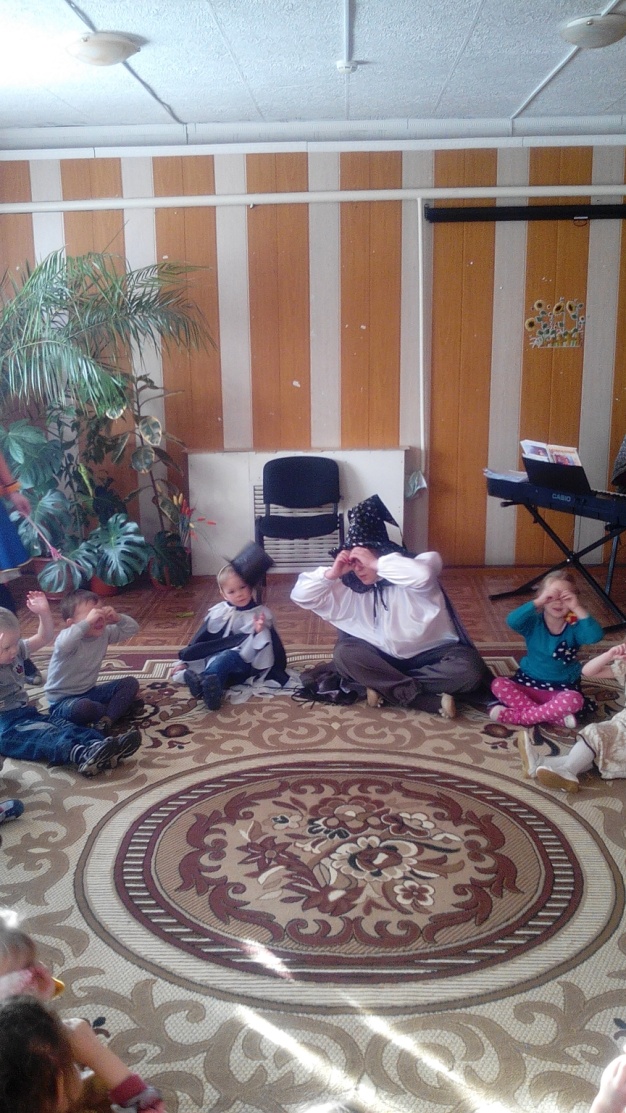 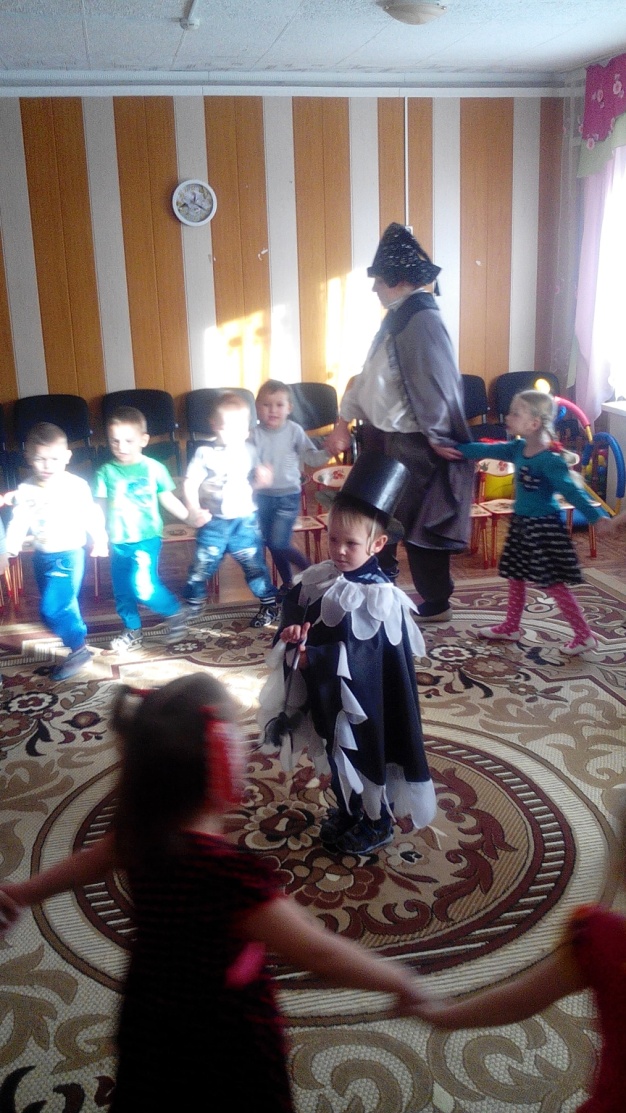 Игра «Мы отважные пилоты»       Все садятся в кружок по-турецки и повторяют текст и движения за ведущим. Сначала текст произносится медленно, нараспев, потом всё быстрее и быстрее.Текст: Мы отважные пилоты 
За штурвалом самолёта! (руками изображается, как крутят штурвал) 
Мы летаем высоко, (руки поднимаются вверх) 
Мы летаем далеко! (ладошки складываются как если человек смотрит в бинокль) 
Днём и ночью мы летим, (помахать ладошками, как крылышками) 
Спать ложиться не хотим! (ладошки под щёку, как у спящего) 
То назад (оглянуться назад), 
То вперёд (повернуться обратно)... 
Не сломайся, самолёт! (погрозить пальцем)В конце Ведущий говорит: 
Мы летали-утомились 
И на землю приземлились!Игра «Я - не я»Ведущий читает текст.Когда он делает в тексте паузу и ждёт ответа, нужно поднять руку вверх, если подходит ответ «Я» и ничего не делают, если подходит ответ «Не я».Текст: 
Кто весёлый и умелый, 
Самый ловкий, самый смелый? 
Кто не слушается мамы, 
Кто бывает злым, упрямым, 
Озорует и шалит, 
И неправду говорит? 
Кто всех старших уважает, 
Малышей не обижает, 
Любит петь и рисовать, 
В игры добрые играть?
Кто капризный и плаксивый, 
Поступает некрасиво, 
Папе с мамою грубит 
И обидеть норовит? 
Кто так сильно любит сказки, 
Любит книжки и раскраски 
Про загадочные страны, 
Про моря и океаны? 
Кто ложиться спать не хочет, 
Кто всё скачет и хохочет, 
А когда пора вставать.Говорит, что хочет спать? 
Кто ни с другом, ни с подружкой 
Не поделится игрушкой? 
Кто мамуле помогает, 
Свои вещи убирает?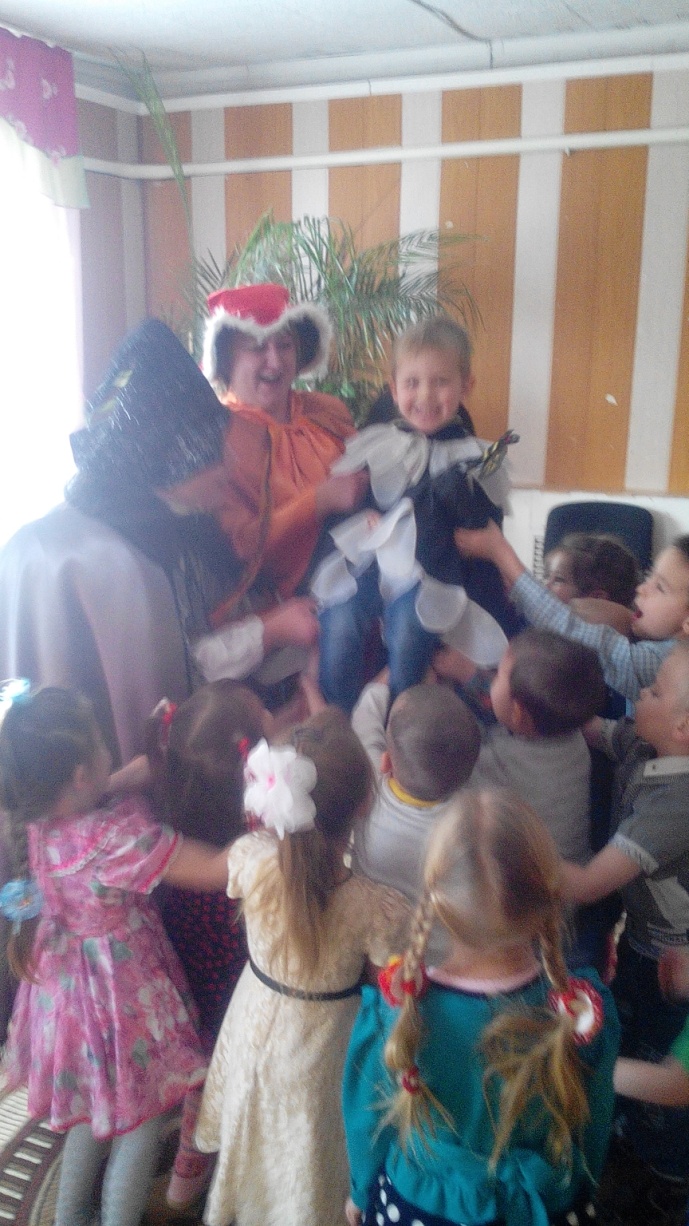 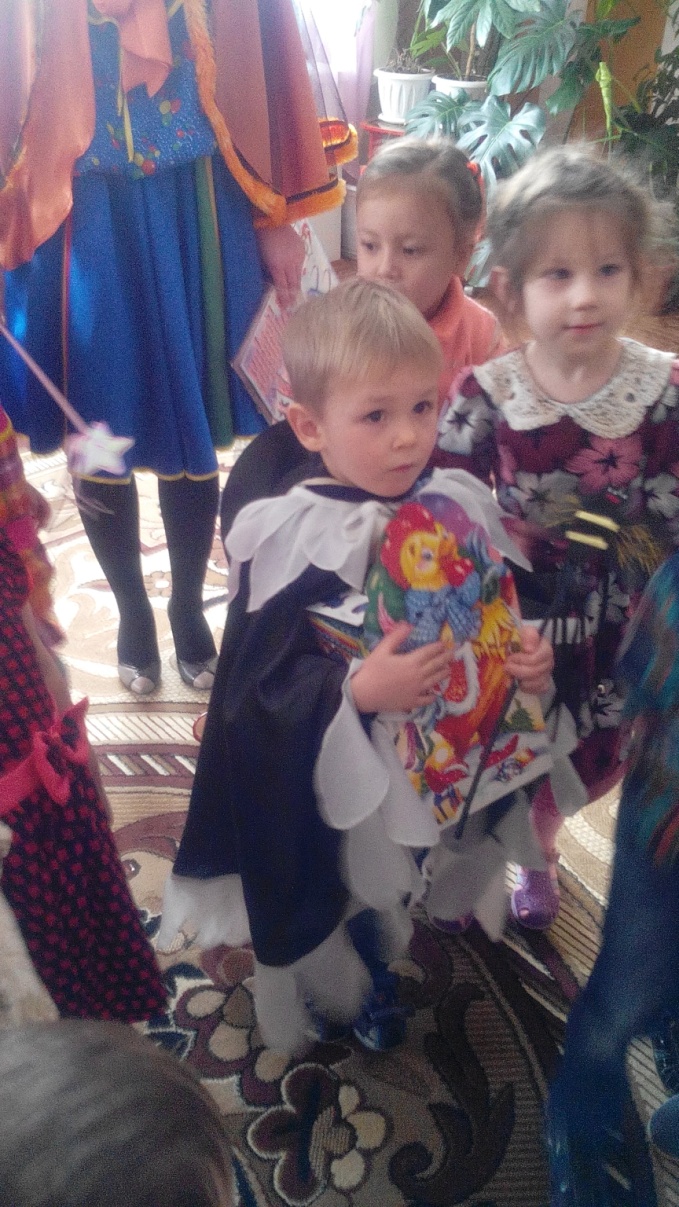 Ведущий: Вот молодцы, какие мы с вами все хорошие! Давайте так и будем вести себя всегда. А теперь давайте ещё раз громко скажем имениннику: «С днём рожденья!»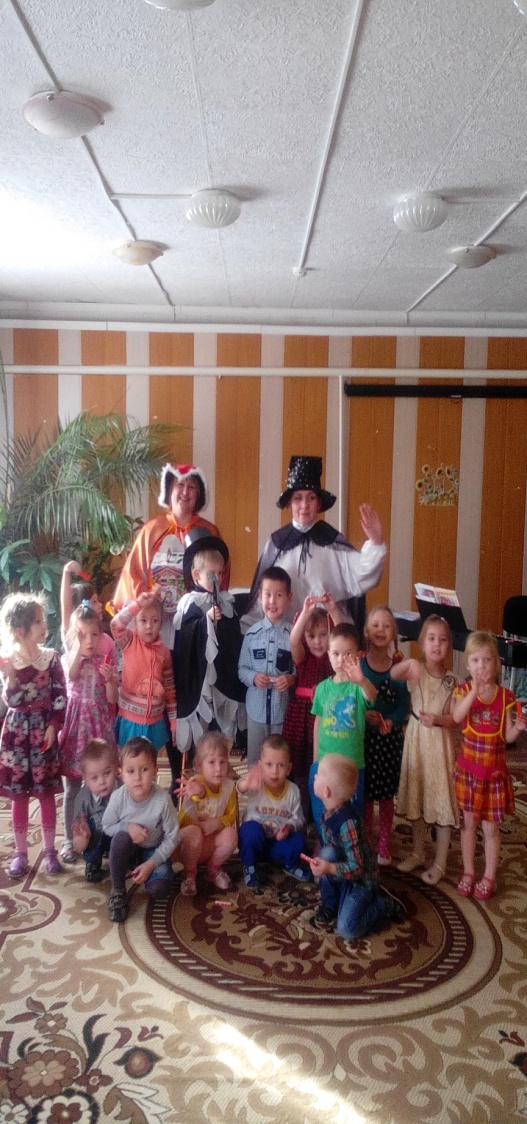 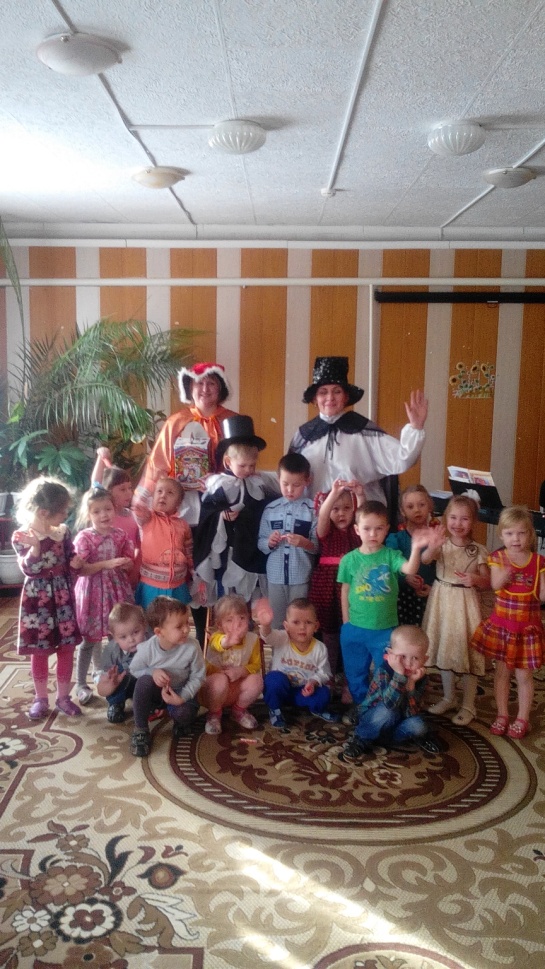  Список литературы: Журнал « Детский сад . Все для воспитателя» 2016г. Л.И.Калмыкова   « Пальчиковая гимнастика» Сеть дошкольного работника